«Нажить много денег – храбрость, сохранить их – мудрость, а умело расходовать – искусство».                                         Бертольза АвербахПроект урокаУчитель: Кузнецова Надежда Александровна, ГБОУ Школа №1368Тема: «Семейный бюджет. Круизная прогулка по городам Русской равнины». (сюжетно-ролевая игра на уроке географии в 7 классе,  по теме: «Евразия»)Цель: закрепить знания о структуре семейного бюджета, составление баланса доходов и расходов.Задачи: формировать умение коллективно обсуждать планируемые расходы, исходя из общей суммы доходов, отстаивать свое мнение, воспитывать экономичность, бережливость, предприимчивость.Ход игры1 этап: подготовительный этап (участники игры объединяются в семьи, распределяют роли - жена, муж, дочь, сын  и т.д., выбирают фамилию семьи).2 этап: составить характеристику семьи (придумать для каждого члена семьи):Игровое имя.Возраст.Профессию.Заработную плату (пособия, стипендия, пенсия).Возможные источники других доходов.Итоговую сумму доходов всей семьи.Данные занести в таблицу.Приложение 1Семья _____________________3 этап: игра «Рассчитать стоимость путевки круизной прогулки на 3 дня по маршруту: «Москва-Мышкин-Углич-Москва». (Учащимся прилагаются дополнительные материалы: размещение в каютах и их стоимость, возможные варианты питания и экскурсионного обслуживания, программа круиза, меню питания в кафе быстрого самообслуживания на теплоходе, перечень дополнительных услуг на теплоходе).Приложение 2Перечень дополнительных услуг на теплоходеШирокоформатный кинотеатр ( 500 руб.).Фитнес-флот (1 час- 300 руб.).Мастерская «Самоделкино» (200 руб.).Живая музыка  (600 руб.).Бесшумные мультиформатные дискотеки в наушниках (500 руб.).Библиотека русской литературы (100 руб.).Арт-галерея (300  руб.).Блюдо-сюрприз (1000 руб.).Кофейня-кондитерская на борту (250 руб.).Игровое поле на верхней палубе (300 руб.).Парикмахерская  (от 800 руб.).Медицина (от 1000 руб.).Массаж,  услуги SPA (от 1000 руб.). Приложение 3Размещение и стоимость каютПриложение 4Возможные варианты питанияВнимание! (стоимость указана на 1 день -1 человек)Внимание! Возможен вариант питания в кафе быстрого самообслуживания(цены и меню прилагаются).Меню питанияв кафе быстрого самообслуживания на теплоходе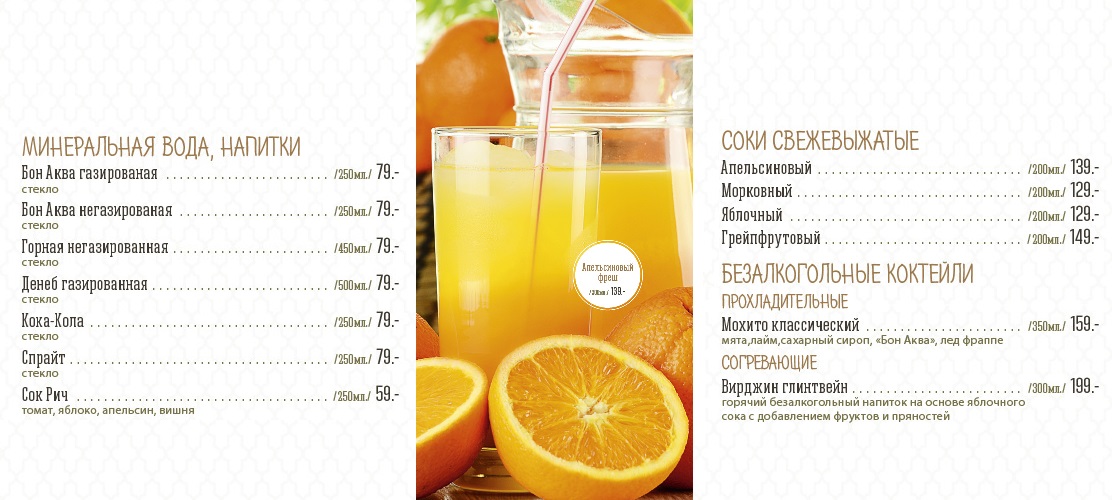 Приложение 5ПримечаниеДети до 5 лет (включительно) принимаются бесплатно без предоставления места, питания и экскурсионного обслуживания, при отсутствии в каюте свободных спальных мест, только по согласованию с менеджером. В случае фактического наличия свободных спальных мест в каюте, дети до 5 лет (включительно) принимаются с оплатой места по детскому тарифу соответствующей категории каюты. Питание и экскурсионное обслуживания для детей без места (до 5 лет) оплачивается дополнительно.При размещении в  двухъярусных каютах взрослых с детьми взрослое место всегда рассчитывается по стоимости основного места.Приложение 6Питание на теплоходе1. Для тех, кто приобретает полный пансион или любой другой вариант питания, на теплоходе в кормовой части средней палубы работает кафе быстрого самообслуживания. При регистрации вы получите талоны на питание на весь круиз в соответствии с приобретенной путевкой. В часы работы кафе быстрого самообслуживания вам будут предложены блюда комплексного меню, с возможностью выбора основного горячего блюда на обед и ужин. Также в ассортименте дополнительные блюда и напитки, которые можно приобрести за плату.2. Те, кто выбрал вариант путевки без питания, также могут посещать кафе быстрого самообслуживания за наличный расчет в часы его работы. Оплата в кассе кафе быстрого самообслуживания возможна тремя способами: бортовая карта, банковская карта клиента, наличные.3. В кормовой части шлюпочной палубы работает кафе-бар, где можно приобрести разнообразные прохладительные, кофе и чай, холодные и горячие закуски, мороженое.4. На теплоходе предусмотрена 24-часовая возможность самостоятельного разогрева детского питания.Напоминаем, что по правилам противопожарной безопасности, пользование электронагревательными приборами (электроплитками, кипятильниками и прочими) в каютах и других помещениях теплохода запрещено.Приложение 7Программа круизаПриложение 8 Итоговая таблица расходов на круизную прогулкупо маршруту «Москва - Мышкин- Углич - Москва».Заключительная часть игры: члены семьи выступают с отсчетами, что получилось,  анализируют, делают общие выводы.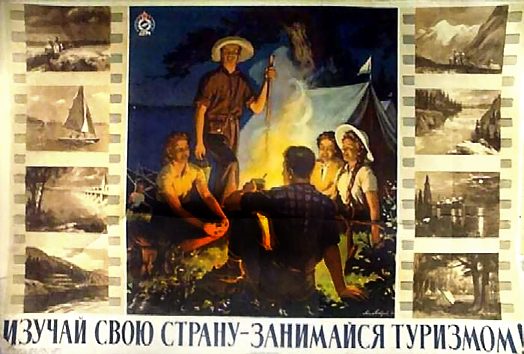 Семейный статусФ.И.О.ВозрастМесто учебы,работыЗаработная плата, пособия, пенсияМужЖенаДочьСынСвекровьСвекрДядяПриложение 3 «Размещение и стоимость кают»  (сутки)ВзрослыеДети«Л» - Двухместная двухкомнатная каюта, расположенная на шлюпочной палубе. В каюте: двуспальная кровать, угловой диван, журнальный столик, небольшая кухня, холодильник, телевизор, санблок, кондиционер.5500 руб.3200 руб.«Л1» - Двухместная каюта увеличенной площади, расположенная на средней палубе. В каюте: двуспальная кровать(или две односпальных по желанию клиента), раздвижной диван с возможностью раскладки, холодильник, телевизор, санблок, кондиционер. 4400 руб.2200 руб.«1» - Одноместная каюта, расположенная на шлюпочной палубе. В каюте: санблок, кондиционер. 2100 руб.1300 руб.«1А» - Двухместная одноярусная каюта, расположенная на шлюпочной палубе. В каюте: санузел, кондиционер. 2300 руб.1100 руб.«1Б» - Двухместная одноярусная, трех и четырехместная двухъярусная каюта, расположенная на средней палубе. В каюте: санблок, кондиционер. 4300 руб.3100 руб.«1С» - Двухместная одноярусная каюта, расположенная на главной палубе. В каюте: санблок, кондиционер. 2 900 руб.1900 руб.«2Б» - Четырехместная двухъярусная каюта, расположенная на нижней палубе. В каюте: санблок, кондиционер.9900 руб.9200 руб.Вариант питанияСтоимостьЗавтрак и ужин2100 руб.Завтрак1100 руб.Трехразовое питание3000 руб1МоскваОтправление теплохода в рейс в 10-00 (обед) от Северного речного вокзала.Мышкин(стоянка с 11:30 до 14:00 ч):Экскурсионный пакет на выбор:1) Пешеходная экскурсия "К мышам на старую мельницу" с посещением старинной мельницы, музея "Русские валенки", дома ремесел, этнографической выставки "Лен", Успенского собора. Продолжительность экскурсии  2-2,5 часа. Стоимость на 1 человека – 500 руб.2) Пешеходная экскурсия «Маленький город в Великой Войне». Обзорная экскурсия по городу с посещением Мемориала 60-летия Победы, часовни, Успенского собора, музея ретро-техники «Экипаж». Продолжительность экскурсии 2,5 часа. Стоимость на 1 человека – 700 руб.3) Пешеходная экскурсия "Мышиное царство". Посещение комплекса "Дворец Мыши", музея "Русские валенки", Успенского собора. Продолжительность экскурсии 2 часа. Стоимость экскурсии – 300 руб.2Углич(стоянка с 16:00 до 19:00 ч):Экскурсионный пакет на выбор:
1) Пешеходная экскурсия по территории Кремля с посещением Спасо-Преображенского собора. Продолжительность экскурсии 1,5 часа.Стоимость экскурсии – 300 руб.2) Посещение музея "Легенды Углича" и Воскресенского монастыря. Продолжительность экскурсии 2 часа. Стоимость экскурсии- 200 руб.3) Посещение гончарной мастерской и Алексеевского монастыря. Продолжительность экскурсии 1,5 часа.  Стоимость  экскурсии – 300 руб.3МоскваПрибытие теплохода в 20-00 (ужин) на Северный речной вокзал.ФамилияСемейныйстатусСтоимостькаютыВариантпитания,стоимостьЭкскурсиистоимостьДополнительные услуги, стоимостьОбщая стоимость путевки круиза